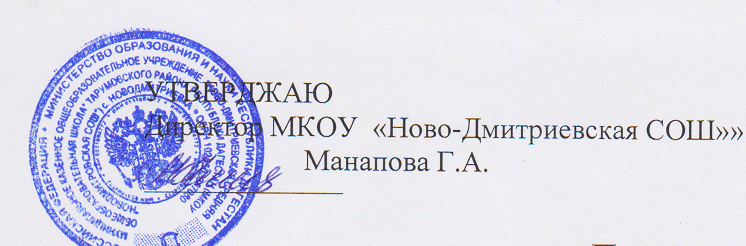 МКОУ «Ново-Дмитриевская СОШ» План декады по технологии, ИЗО и музыкеС 07  по 16 декабря  2020 года датамероприятиеклассучитель07.12.2020Открытие декады Технологии, ИЗО, музыке в школе. Знакомство обучающихся с планом проведения декады.5-11 классыШамакаев В.С.Бекишиева С.К.08.12.2020Открытый урок по ИЗО «Натюрморт из разнородных предметов»6б класс Шамакаев В.С.09.12.2020Открытый урок «Волшебный клубок»7 классБекишиева С.К.10.12.2020Конкурс поделок «Поделки на Новый год»5 классБекишиева С.К.11.12.2020	Музыкальный КВН 5 классЗаргишиева Г.З.12.12.2020Конкурс рисунков « Мы рисуем музыку» 5-7 классыЗаргишиева Г.З.14.12.2020Открытый урок по ИЗО « Живая зыбь»7б классШамакаев В.С.15.12.2020Конкурс рисунков «Я- художник!»Конкурс рисунков «Я- художник!»Конкурс рисунков «Я- художник»5-8 классы Шамакаев В.С.16.12.2020	Подведение итогов декады 5-11 классы Шамакаев В.С.Бекишиева С.К.